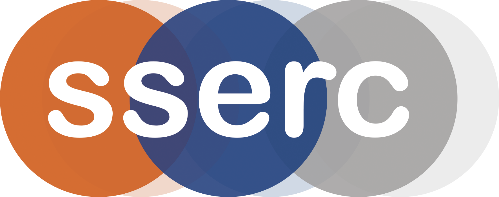 Activity assessedPropanone iodine reaction (AH PPA)Date of assessment26th Feb 2021Date of review (Step 5)SchoolDepartmentStep 1Step 2Step 3Step 4Step 4Step 4List Significant hazards here:Who might be harmed and how?What are you already doing?What further action is needed?ActionsActionsActionsList Significant hazards here:Who might be harmed and how?What are you already doing?What further action is needed?by whom?Due dateDoneIodine is harmful if swallowed or inhaledTechnician preparing solution by inhaling vapour.Work in a well-ventilated laboratory.0.01 molar iodine solution is of no significant hazardPropanone is highly flammable and an eye/respiratory irritant.A 1.0 molar solution is of no significant hazardTechnician by fire, splashes or exposure to vapoursKeep away from sources of ignition. Work in a well-ventilated laboratory. Wear eye protection and consider wearing gloves.Sulphuric acid is highly corrosive.Technician while preparing the solution by splashes.Wear goggles (BS EN166 3) or a face shield and gloves.1.0 molar sulphuric acid is a skin/eye irritantPupil/teacher while carrying out reaction by splashesWear eye-protection.Sodium thiosulphate is of no significant hazardDescription of activity:Iodine is reacted with propanone in an acidic solution. The course of the reaction can be followed by monitoring the concentration of iodine This involves removing samples from the reaction mixture from time to time and analysing them for iodine.Additional comments: